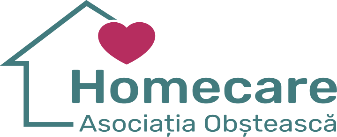 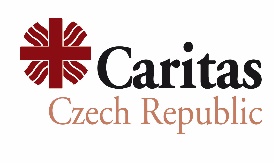 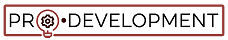 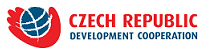 CERERE DE OFERTĂAsociația Obștească „Homecare”,  respectuos solicită oferte de preț pentru procurarea seturilor cu consumabile medicale si echipamente medicale (indicate în  anexa 1), în cadrul  proiectului „Telemedicine for the future-telemedicine in Moldovan homecare” implementat de către AO “Homecare” în baza parteneriatului de cooperare cu  Caritas Republica Cehă cu susținerea financiară a Agenției Cehe de Dezvoltare în cadrul programului  "Cooperare Cehă de Dezvoltare.                                  ANEXA 1                             I.Condiții de Livrare Ofertanții pot depune o singură ofertă pentru toate  articolele  din cadrul prezentei cereri. Oferta în limba română va fi depusă în conformitate cu termenii și condițiile de livrare și trebuie să fie însoțită de o copie a Certificatului de Înregistrare.Termenii și Condițiile de Livrare din prezenta cerere de ofertă sunt parte integrantă a Contractului și necesită a fi completați.Preţul:  Prețul trebuie sa fie indicat în Lei Moldovenești (MDL) la cota  0% TVA  și cu TVA. Prețul  trebuie să includă costurile necesare livrării produselor la următoarea destinație: Republica Moldova, str. Gheorghe Cașu nr.4Evaluarea şi acordarea contractului: Ofertele considerate ca fiind adecvate vor fi evaluate în baza  celui mai avantajos preț ( documentelor prezentate și a criteriilor de selecție)  II.Documente solicitate: 1.Oferta prezentată în corespundere cu cererea de ofertă prezentată pe foaie cu antetul organizației. (a) în cazul în care există o diferență între sumele în cifre și litere, suma în litere va predomina;(b)  în cazul în care ofertantul refuză să accepte corectarea, oferta va fi respinsă;2. Prezența în anexă la ofertă a:(a) Certificatului de înregistrare; (b) Licenței de activitate; (c) Prezentarea certificatului  despre lipsa restanțelor față  de bugetul de Stat;(d) Datelor  generale despre ofertant; (e) Indicarea termenului de valabilitate a produselor;III.Valabilitatea ofertei: Oferta trebuie să fie valabilă timp de patruzeci și cinci (45) zile de la data limită pentru depunerea ofertelor.Condiții speciale:Ofertantul trebuie să examineze cererea de ofertă. Necomunicarea tuturor informațiilor sau documentelor solicitate prin cererea de ofertă poate duce la respingerea ofertei.Un ofertant potențial care necesită clarificări privind cererea de ofertă va contacta în scris AO Homecare  la adresa ao.homecare@gmail.com,  AO Homecare va răspunde în scris oricărei solicitări de clarificare, cu condiția primirii unei astfel de cereri nu mai târziu de cinci (5) zile calendaristice înainte de data limită de primire a ofertelor.În orice moment înainte de termenul limită pentru depunerea ofertelor, AO Homecare poate modifica cererea de oferte prin emiterea unui amendament. Orice act adițional emis va face parte din cererea de ofertă și va fi comunicat în scris tuturor celor care au obținut invitația de cotare direct de la AO Homecare. Ofertantul va suporta toate costurile aferente pregătirii și prezentării ofertei sale, iar AO Homecare nu va fi responsabil pentru aceste costuri, indiferent de comportamentul sau rezultatul procesului de selectare. AO Homecare își rezervă dreptul de a accepta sau de a respinge orice ofertă, de a anula procesul de selectare și de a respinge toate ofertele în orice moment înainte de atribuirea contractului, fără a-și asuma responsabilitatea față de ofertanți.Ofertele se primesc până la 26 noiembrie 2021,  ora 16.00 Pachetul de documente (cu numele și adresa completă a solicitantului) trebuie depus într-un plic sigilat, prin curier privat sau prin livrare  la adresa de mai jos: mun.Chișinău, str. Gheorghe Cașu nr.4, Biroul central al Asociației Obștești HOMECARE. Informații suplimentare pot fi obținute  expediind în scris mesaj la adresa ao.homecare@gmail.com.Nr.Denumire articol Unitate de masuraMască de protecție 3str.1 bucBotoșei de unica folosință (densitate 15 microni) 1 bucManusi din venil(nr.100)1 cutHalate de protectie 1 bucMănuși sterile(pereche)1 perecheBonete de unica folosinta 1 bucDezinfectant farmol-cid 100ml (spray) 1.bucTampoane cu alcool n100 1.cutieCersaf în rulou de hârtie,1str/90m1 rulouUa-651 tonometru automat cu adaptor1.bucTermometru electronic ld300  1.bucEcran de protectie s1 1.bucRespirator kn951.bucContainer p/u urina1 bucGentute pentru pastrarea insulinei 1 bucServetele umede antibacterial 50 buc1 bucLampa device pentru diagnostic ldv 09(pix)1 bucSpatula p/apasarea limbii din lemn, sterile m10141 bucClortabs (300 buc) p/u suprafete1 cutieNeotabs (300 buc) p/u masina de spalat1 cutiePachete p/u deseuri medicale 7.5l1 bucPachete p/u deseuri medicale 20l1 buc